Практическая работа №20 «Работа с программами для диагностики компьютера»Микропроцессоры Практическое задание 1. Скачать и запустить программу CPU-Z и с ее помощью протестировать микропроцессор Вашего домашнего ПК (вкладки CPU и кэш). В отчете указать (записать данные процессора установленного на вашем компьютере):Степпинг ядра и техпроцесс. Корпусировка. Напряжение ядра. Внутренняя и внешняя частоты, множитель процессора. Поддерживаемые наборы инструкций.Информация о кеш-памяти. Найти в интернете описание вашего МП, его линейки, провести сравнение с другими МП в этой линейке. Отчет в виде файла Word и снимка экрана, который в этот файл надо вставить. Контрольные вопросы (ответить).Инструмент и расходные материалы для установки МП.Технические характеристики системы охлаждения (термопасты, радиатора, вентилятора) для указанных на рисунке МП.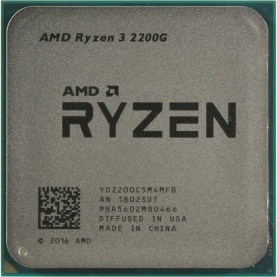 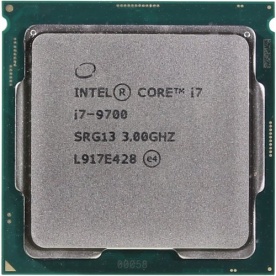 Практическое задание 2.Скачайте с моего сайта программу TestCPU6. С ее помощью протестируйте МП вашего домашнего ПК на быстродействие и сравните с прилагаемыми эталонами, естественно, подобрав подходящий по классу. Работа с программой.1. Запустите одноименный файл. 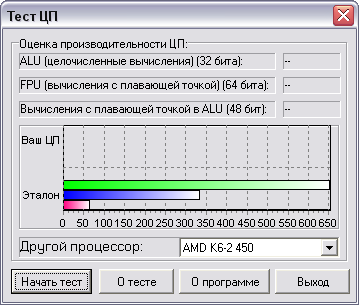 В списке Другой процессор подберите подходящий для сравнения. Для этого воспользуйтесь тактовой частотой МП Вашего домашнего ПК, полученную в предыдущем задании.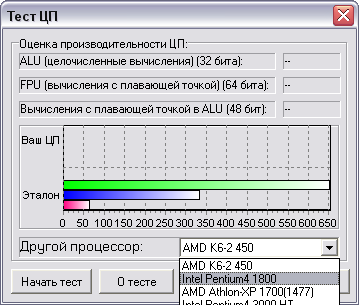 После этого нажмите кнопку Начать тест. Сравните полученные результаты и сделайте выводы, проигрывает ли Ваш процессор, и если да, то по каким параметрам.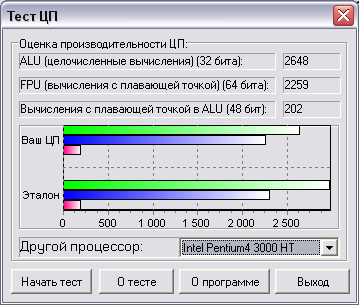 2. Теперь полученные оценки производительности переведите в соответствующие единицы (МИПС, ФЛОПС), для этого прочитайте описание теста, нажав кнопку «О тесте». А вот где МИПС, а где ФЛОПС, определите сами.Отчет в виде файла Word. Он должен содержать ваши выводы по сравнению Вашего процессора и эталона и расчеты быстродействия в соответствующих единицах, ну и подробный набор скринов.Системные платыПрактическое задание 4. Найти и установить программу AIDA64 и с ее помощью протестировать системную плату своего домашнего ПК. Выбрать форму отчета. Найти в интернете описание чипсета. Отчет и описание (формат Word) прислать на почтуОЗУПрактическое задание 5. Используя программу AIDA, определить емкость и характеристики ОЗУ Вашего рабочего компьютера. Отчет сформировать в программе и прислать.Видеотерминальные устройстваПрактическое задние 6.  Определите параметры видеоподсистемы домашнего ПК, а также тип и размер видеопамяти. Отчет (диагностическая программа на ваше усмотрение).Практическое задание 8. Используя раздел Экран из Панели управления определить основные параметры дисплея Вашего домашнего ПК - разрешение (вкладка Параметры), частоту развертки (кнопка Дополнительно во вкладке Параметры). Отчет в виде Word файла со скринами.Практическое задание 9. Рассчитать ширину полосы пропускания дисплея Вашего рабочего места, руководствуясь формулой и пояснениями (отчет должен содержать расчет и скрин, откуда вы получили X и Y).Предположим, что Y обозначает число пикселов по вертикали, X — число пикселов по горизонтали, a R — частота регенерации экрана. Чтобы учесть дополнительное время на синхронизацию по вертикали, умножим Y на коэффициент 1,05. Время, необходимое для горизонтальной синхронизации, соответствует примерно 30% от времени сканирования, поэтому используем коэффициент 1,3. В результате получим формулу для расчета ширины полосы пропускания монитора:Bandwidth = 1,05 • Y • 1,3 • X • R.Приведем пример. Если необходимо работать при разрешении 1280 х 1024 и частоте кадровой развертки 90 Гц, то требуемая ширина полосы пропускания монитора ориентировочно будет равна 1,05 • 1024 • 1280 • 1,3 • 90 = 161 МГц.